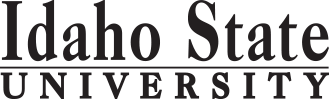 Form Revised 6.14.2019        Course Subject and TitleCr. Min. Grade*GE, UU or UM**Sem. OfferedPrerequisitePrerequisitePrerequisiteCo RequisiteCo RequisiteCo RequisiteSemester OneSemester OneSemester OneSemester OneSemester OneSemester OneSemester OneSemester OneSemester OneSemester OneSemester OneGE Objective 1: ENGL 1101 Writing and Rhetoric I3C-GEF,S,SuAppropriate placement scoreAppropriate placement scoreAppropriate placement scoreGE Objective 43C-GEGE Objective 43C-GEGE Objective 5:PHYS 1152 & PHYS 1153 Descriptive Astronomy and Lab 4CGEF,S,SuBT 0144 Business Document Processing3CD                                                                                            Total16Semester TwoSemester TwoSemester TwoSemester TwoSemester TwoSemester TwoSemester TwoSemester TwoSemester TwoSemester TwoSemester TwoGE Objective 1: ENGL 1102 Writing and Rhetoric II3C-GEF,S,SuENGL 1101 or equivalentENGL 1101 or equivalentENGL 1101 or equivalentGE Objective 2: COMM 1101 Principles of Speech3C-GEF,S,SuGE Objective 3: MATH 1170 Calculus I 4CGEF,S,SuAppropriate placement scoreAppropriate placement scoreAppropriate placement scoreGE Objective 6: 3CGEAccounting Electives3C                                                                                            Total16Semester ThreeSemester ThreeSemester ThreeSemester ThreeSemester ThreeSemester ThreeSemester ThreeSemester ThreeSemester ThreeSemester ThreeSemester ThreeGE Objective 9: EDUC 2204 Families, Community, Culture3CGEF,S,SuBED 3341 Leadership in Advising in Career Tech Student Org. I1CUU/UMF,SEDUC 2201 Developmental and Individual Differences3CF,S,SuGEOL 4410 Science in American Society2CUU/UMAFAccounting Electives3CPHYS 1111, 11113 General  Physics I and Lab5CF,SMath 1143Math 1143Math 1143Math 1143                                                                                             Total17Semester FourSemester FourSemester FourSemester FourSemester FourSemester FourSemester FourSemester FourSemester FourSemester FourSemester FourGE Objective 5: 3C-GEBED 3342 Leadership in Advising in Career Tech Student Org. II1CUU/UMF,SBED 3341BED 3341BED 3341CTE 4401 Foundations in Professional Technical Education3CUU/UMF,SPermission of Instructor Permission of Instructor Permission of Instructor EDUC 3308 Foundations of Ed Knowledge, Planning and Assessment3CUU/UMF, SPHYS 1112, 1114 General Physics II and Lab4CF,SFree Electives1                                                                                             Total15Semester FiveSemester FiveSemester FiveSemester FiveSemester FiveSemester FiveSemester FiveSemester FiveSemester FiveSemester FiveSemester FiveGE Objective 7 or  8: Recommended FIN 1115 Personal Finance3CGEENGL 3308 Business Communications3CUU/UMF,S,Su60 Credits, ENGL 110260 Credits, ENGL 110260 Credits, ENGL 1102BED 3332 Methods in Business Education3CUU/UMDBED 3343 Leadership in Advising in Career Tech Student Org. III1CUU/UMF,SBED 3341BED 3341BED 3341PHYS 4400 Practicum in Physical Science                                  OR EDUC 3331 Science Methods for Teachers 2-3CUU/UMAdmission to Teacher Ed, Instructor PermissionAdmission to Teacher Ed, Instructor PermissionAdmission to Teacher Ed, Instructor PermissionAdmission to Teacher Ed, Instructor PermissionAdmission to Teacher Ed, Instructor PermissionFree Electives2 – 3 C-                                                                                              Total15Semester SixSemester SixSemester SixSemester SixSemester SixSemester SixSemester SixSemester SixSemester SixSemester SixSemester SixGE Objective 6: Recommend EDUC 1110 Education and Schooling in the US3C-GEF,S,SuApproved Business Ed Elective3CUU/UMApproved Business Ed Elective3CUU/UMEconomics Electives3CFree Electives2                                                                                              Total                                        14Semester Seven Semester Seven Semester Seven Semester Seven Semester Seven Semester Seven Semester Seven Semester Seven Semester Seven Semester Seven Semester Seven EDUC 3302 Motivation and Management3CUU/UMF,S,SUEDUC 2201,  2204, 3308EDUC 2201,  2204, 3308EDUC 2201,  2204, 3308EDUC 3311, EDUC 4408EDUC 3311, EDUC 4408EDUC 3311, EDUC 4408EDUC 3311 Instructional Technology3CUU/UMF, SIC3 Key Appl Exam; EDUC 3308IC3 Key Appl Exam; EDUC 3308IC3 Key Appl Exam; EDUC 3308EDUC 4408EDUC 4408EDUC 4408EDUC 4408 Pre-Internship Field Experience Seminar3CUU/UMF, SEDUC 3308EDUC 3308EDUC 3308EDUC 3311EDUC 3311EDUC 3311SPED 3350 Creating Inclusive Classrooms3CUU/UMF, SAdmission to Teacher EdEDUC 4408 or MUSC 3338EDUC 4408 or MUSC 3338EDUC 4408 or MUSC 3338EDUC 4408 or MUSC 3338EDUC 4408 or MUSC 3338EDUC 4401 Content Area Literacy3CUU/UMF, SAdmission to Teacher EdAdmission to Teacher EdAdmission to Teacher Ed                                                                                              Total                                        15Semester EightSemester EightSemester EightSemester EightSemester EightSemester EightSemester EightSemester EightSemester EightSemester EightSemester EightEDUC 4496 Secondary Education Student Teaching Internship12SUU/UMAll coursework; Praxis II examsAll coursework; Praxis II examsAll coursework; Praxis II examsAll coursework; Praxis II exams                                                                                              Total                                              12*GE=General Education Objective, UU=Upper Division University, UM= Upper Division Major    **See Course Schedule section of Course Policies page in the e-catalog (or input F, S, Su, etc.)*GE=General Education Objective, UU=Upper Division University, UM= Upper Division Major    **See Course Schedule section of Course Policies page in the e-catalog (or input F, S, Su, etc.)*GE=General Education Objective, UU=Upper Division University, UM= Upper Division Major    **See Course Schedule section of Course Policies page in the e-catalog (or input F, S, Su, etc.)*GE=General Education Objective, UU=Upper Division University, UM= Upper Division Major    **See Course Schedule section of Course Policies page in the e-catalog (or input F, S, Su, etc.)*GE=General Education Objective, UU=Upper Division University, UM= Upper Division Major    **See Course Schedule section of Course Policies page in the e-catalog (or input F, S, Su, etc.)*GE=General Education Objective, UU=Upper Division University, UM= Upper Division Major    **See Course Schedule section of Course Policies page in the e-catalog (or input F, S, Su, etc.)*GE=General Education Objective, UU=Upper Division University, UM= Upper Division Major    **See Course Schedule section of Course Policies page in the e-catalog (or input F, S, Su, etc.)*GE=General Education Objective, UU=Upper Division University, UM= Upper Division Major    **See Course Schedule section of Course Policies page in the e-catalog (or input F, S, Su, etc.)*GE=General Education Objective, UU=Upper Division University, UM= Upper Division Major    **See Course Schedule section of Course Policies page in the e-catalog (or input F, S, Su, etc.)*GE=General Education Objective, UU=Upper Division University, UM= Upper Division Major    **See Course Schedule section of Course Policies page in the e-catalog (or input F, S, Su, etc.)*GE=General Education Objective, UU=Upper Division University, UM= Upper Division Major    **See Course Schedule section of Course Policies page in the e-catalog (or input F, S, Su, etc.)2019-2020 Major RequirementsCRGENERAL EDUCATION OBJECTIVESSatisfy Objectives 1,2,3,4,5,6 (7 or 8) and 9GENERAL EDUCATION OBJECTIVESSatisfy Objectives 1,2,3,4,5,6 (7 or 8) and 9GENERAL EDUCATION OBJECTIVESSatisfy Objectives 1,2,3,4,5,6 (7 or 8) and 9GENERAL EDUCATION OBJECTIVESSatisfy Objectives 1,2,3,4,5,6 (7 or 8) and 936  cr. min36  cr. minMAJOR REQUIREMENTS331. Written English  (6 cr. min)                                ENGL 11011. Written English  (6 cr. min)                                ENGL 11011. Written English  (6 cr. min)                                ENGL 11011. Written English  (6 cr. min)                                ENGL 110133Secondary Education classes                                                                                    ENGL 1102                                                                                    ENGL 1102                                                                                    ENGL 1102                                                                                    ENGL 110233EDUC 2201 Developmental and Individual Differences32. Spoken English   (3 cr. min)                               COMM 11012. Spoken English   (3 cr. min)                               COMM 11012. Spoken English   (3 cr. min)                               COMM 11012. Spoken English   (3 cr. min)                               COMM 110133EDUC 2204 Families Community Culture                                                      (counted in GE 9)EDUC 2204 Families Community Culture                                                      (counted in GE 9)3. Mathematics      (3 cr. min)                                 MATH 11703. Mathematics      (3 cr. min)                                 MATH 11703. Mathematics      (3 cr. min)                                 MATH 11703. Mathematics      (3 cr. min)                                 MATH 117044EDUC 3302 Motivation and Management34. Humanities, Fine Arts, Foreign Lang.    (2 courses; 2 categories; 6 cr. min)4. Humanities, Fine Arts, Foreign Lang.    (2 courses; 2 categories; 6 cr. min)4. Humanities, Fine Arts, Foreign Lang.    (2 courses; 2 categories; 6 cr. min)4. Humanities, Fine Arts, Foreign Lang.    (2 courses; 2 categories; 6 cr. min)4. Humanities, Fine Arts, Foreign Lang.    (2 courses; 2 categories; 6 cr. min)4. Humanities, Fine Arts, Foreign Lang.    (2 courses; 2 categories; 6 cr. min)EDUC 3308 Foundations of Educational Knowledge, Planning and Assessment3EDUC 3311 Instructional Technology3EDUC 4401 Content Area Literacy35. Natural Sciences         (2 lectures-different course prefixes, 1 lab; 7 cr. min)5. Natural Sciences         (2 lectures-different course prefixes, 1 lab; 7 cr. min)5. Natural Sciences         (2 lectures-different course prefixes, 1 lab; 7 cr. min)5. Natural Sciences         (2 lectures-different course prefixes, 1 lab; 7 cr. min)5. Natural Sciences         (2 lectures-different course prefixes, 1 lab; 7 cr. min)5. Natural Sciences         (2 lectures-different course prefixes, 1 lab; 7 cr. min)EDUC 4408 Pre-Internship Field Experience Seminar3PHYS 1152 & PHYS 1153 Descriptive Astronomy and Lab PHYS 1152 & PHYS 1153 Descriptive Astronomy and Lab PHYS 1152 & PHYS 1153 Descriptive Astronomy and Lab PHYS 1152 & PHYS 1153 Descriptive Astronomy and Lab 44EDUC 4496 Secondary Education Student Teaching Internship12SPED 3350 Creating Inclusive Classrooms36. Behavioral and Social Science        (2 courses-different prefixes; 6 cr. min)6. Behavioral and Social Science        (2 courses-different prefixes; 6 cr. min)6. Behavioral and Social Science        (2 courses-different prefixes; 6 cr. min)6. Behavioral and Social Science        (2 courses-different prefixes; 6 cr. min)6. Behavioral and Social Science        (2 courses-different prefixes; 6 cr. min)6. Behavioral and Social Science        (2 courses-different prefixes; 6 cr. min)Business Education 30 credit  Endorsement 30Recommend EDUC 1110 Education and Schooling in the USRecommend EDUC 1110 Education and Schooling in the USRecommend EDUC 1110 Education and Schooling in the USRecommend EDUC 1110 Education and Schooling in the USBED 3332 Methods in Business Education 3BED 3341 Leadership in Advising in Career Tech Student Org. I1One Course from EITHER Objective 7 OR  8                    (1course;  3 cr. min)One Course from EITHER Objective 7 OR  8                    (1course;  3 cr. min)One Course from EITHER Objective 7 OR  8                    (1course;  3 cr. min)One Course from EITHER Objective 7 OR  8                    (1course;  3 cr. min)One Course from EITHER Objective 7 OR  8                    (1course;  3 cr. min)One Course from EITHER Objective 7 OR  8                    (1course;  3 cr. min)BED 3342 Leadership in Advising in Career Tech Student Org. II17. Critical Thinking7. Critical Thinking7. Critical Thinking7. Critical ThinkingBED 3343 Leadership in Advising in Career TechStudent Org. III18. Information Literacy  recommended FIN 1115 Personal Finance8. Information Literacy  recommended FIN 1115 Personal Finance8. Information Literacy  recommended FIN 1115 Personal Finance8. Information Literacy  recommended FIN 1115 Personal FinanceBT 0144 Business Document Processing39. Cultural Diversity                                                             (1 course;  3 cr. min)9. Cultural Diversity                                                             (1 course;  3 cr. min)9. Cultural Diversity                                                             (1 course;  3 cr. min)9. Cultural Diversity                                                             (1 course;  3 cr. min)9. Cultural Diversity                                                             (1 course;  3 cr. min)9. Cultural Diversity                                                             (1 course;  3 cr. min)ENGL 3308 Business Communications3EDUC 2204 Families, Community, CultureEDUC 2204 Families, Community, CultureEDUC 2204 Families, Community, CultureEDUC 2204 Families, Community, Culture33CTE 4401 Foundations in Professional Technical Education3General Education Elective to reach 36 cr. min.                        (if necessary)General Education Elective to reach 36 cr. min.                        (if necessary)General Education Elective to reach 36 cr. min.                        (if necessary)General Education Elective to reach 36 cr. min.                        (if necessary)General Education Elective to reach 36 cr. min.                        (if necessary)General Education Elective to reach 36 cr. min.                        (if necessary)Select 1 of the Following Accounting Courses:     ACCT 2201 Principles of Accounting I;      ACCT 3303  Accounting Concepts      BT 0120 Basic Accounting;      BT 0147 Accounting Applications     BT 0148 Payroll Procedures;      BT 0171  Computerized Accounting  3Select 1 of the Following Economics Courses:                                                                          3    FCS 4470 Consumer Economics;     ECON 2201 Principles of Macroeconomics    ECON 2202 Principles of MicroeconomicsSelect 1 of the Following Economics Courses:                                                                          3    FCS 4470 Consumer Economics;     ECON 2201 Principles of Macroeconomics    ECON 2202 Principles of Microeconomics                                                                                              Total GE                                                                                              Total GE                                                                                              Total GE                                                                                              Total GE3939Select 9 credits from Recommended and Approved Courses9Undergraduate Catalog and GE Objectives by Catalog Year Undergraduate Catalog and GE Objectives by Catalog Year Undergraduate Catalog and GE Objectives by Catalog Year Undergraduate Catalog and GE Objectives by Catalog Year Undergraduate Catalog and GE Objectives by Catalog Year Undergraduate Catalog and GE Objectives by Catalog Year ACCT 2202, BA 1110, BED  4485, FCS 4470, CMP 2202, CMP 2261, CMP 3335, COUN 1150, ECON 1100, ECON 2202, ECON 3301, ECON 3302, ECON 3323, ECON 4431, FIN 1115, FIN 3303, INFO 1110, INFO 3301, INFO 3303, INFO 4430, MGT 2261, MGT 3303, MGT 3312, MGT 4462, CTE 4402, CTE 4403 Undergraduate Catalog and GE Objectives by Catalog Year Undergraduate Catalog and GE Objectives by Catalog Year Undergraduate Catalog and GE Objectives by Catalog Year Undergraduate Catalog and GE Objectives by Catalog Year Undergraduate Catalog and GE Objectives by Catalog Year Undergraduate Catalog and GE Objectives by Catalog Year  Physics 20 credit  Endorsement 12- 13PHYS 1152 & PHYS 1153 Descriptive Astronomy and Lab           (Counted in GE 5)PHYS 1152 & PHYS 1153 Descriptive Astronomy and Lab           (Counted in GE 5)MAP Credit SummaryMAP Credit SummaryMAP Credit SummaryMAP Credit SummaryCRCRPHYS 4400 Practicum in Physical Science                                  OR EDUC 3331 Science Methods for Teachers 2-3Major Major Major Major 75 or 7675 or 76GEOL 4410 Science in American Society2General Education General Education General Education General Education 3939MATH 1170 Calculus I                                                                      (Counted in GE 3)MATH 1170 Calculus I                                                                      (Counted in GE 3)Upper Division Electives to reach 36creditsUpper Division Electives to reach 36creditsUpper Division Electives to reach 36creditsUpper Division Electives to reach 36credits00PHYS 1111 and 1113 General Physics I and Lab4Free Electives to reach 120 creditsFree Electives to reach 120 creditsFree Electives to reach 120 creditsFree Electives to reach 120 credits5 or 65 or 6PHYS 1112 and 1114 General Physics II and lab	4                                                                                     TOTAL                                                                                     TOTAL                                                                                     TOTAL                                                                                     TOTAL120120Graduation Requirement Minimum Credit ChecklistGraduation Requirement Minimum Credit ChecklistGraduation Requirement Minimum Credit ChecklistConfirmedConfirmedConfirmedMinimum 36 cr. General Education Objectives (15 cr. AAS)Minimum 36 cr. General Education Objectives (15 cr. AAS)Minimum 36 cr. General Education Objectives (15 cr. AAS)xxxMinimum 16 cr. Upper Division in Major (0 cr.  Associate)Minimum 16 cr. Upper Division in Major (0 cr.  Associate)Minimum 16 cr. Upper Division in Major (0 cr.  Associate)xxMinimum 36 cr. Upper Division Overall (0 cr.  Associate)Minimum 36 cr. Upper Division Overall (0 cr.  Associate)Minimum 36 cr. Upper Division Overall (0 cr.  Associate)xxMinimum of 120 cr. Total (60 cr. Associate)Minimum of 120 cr. Total (60 cr. Associate)Minimum of 120 cr. Total (60 cr. Associate)xxAdvising NotesAdvising NotesMAP Completion Status (for internal use only)MAP Completion Status (for internal use only)MAP Completion Status (for internal use only)MAP Completion Status (for internal use only)MAP Completion Status (for internal use only)MAP Completion Status (for internal use only)Teacher education programs are admission based programs and requireTeacher education programs are admission based programs and requireDateDateDateDateDateA formal application to the College of Education.  Minimum GPA 3.0;A formal application to the College of Education.  Minimum GPA 3.0;Passing scores on the Praxis Core Academic Skills for Educators Exam;Passing scores on the Praxis Core Academic Skills for Educators Exam;CAA or COT:8.15.2019 jh8.15.2019 jh8.15.2019 jh8.15.2019 jh8.15.2019 jhBackground checkBackground checkedadvise@isu.edu edadvise@isu.edu Complete College American Momentum YearMath and English course in first year9 credits in the Major area in first year15 credits each semesterMilestone coursesComplete College American Momentum YearMath and English course in first year9 credits in the Major area in first year15 credits each semesterMilestone coursesComplete College American Momentum YearMath and English course in first year9 credits in the Major area in first year15 credits each semesterMilestone coursesComplete College American Momentum YearMath and English course in first year9 credits in the Major area in first year15 credits each semesterMilestone coursesComplete College American Momentum YearMath and English course in first year9 credits in the Major area in first year15 credits each semesterMilestone coursesComplete College American Momentum YearMath and English course in first year9 credits in the Major area in first year15 credits each semesterMilestone courses